poniedziałek, 8 czerwca 2020 r. Temat: Dziwne i piękne?Dzisiaj na zajęciach przeczytacie wiersz Natalii Usenko pt. ,,Dziwadło”. Odniesiecie treść  wiersza do rzeczywistych sytuacji z życia codziennego. Zastanowicie się, jakie jest przesłanie wiersza. Zapiszecie skojarzenia do wyrazu dziwadło. Wypowiecie się pisemnie na temat szacunku dla innych osób i emocji odczuwanych w czasie nieprzyjemnych sytuacji. Przeczytacie informacje o regionach i zabytkach w Polsce. Edukacja polonistycznaJakie emocje przeżywa wyśmiewane dziecko?Przeczytaj wiersz Natalii Usenko pt. ,,Dziwadło”. Odpowiedz na  pytania umieszczone pod tekstem wiersza ( pod. pol.-społ. str. 58-59). Wykonaj zadania w ćw. pol.-społ. str. 34-35. W książce Piszę wypełnij zadanie 5 na str. 75.Edukacja matematyczno- przyrodniczaRozwiąż zadania Czy już potrafisz..  na str. 66-67 w ćw. mat.-przyrodniczych.W podręczniku mat.-przyr. na str. 58-59  przeczytaj informacje i przyjrzyj się zdjęciom przedstawiającym różne regiony oraz zabytki Polski. Możesz poszukać w Internecie  ciekawostek na temat naszego kraju. Wykonaj pracę  plastyczną  pt. Moja miejscowość – moja ojczyzna. Pracę wykonaj dowolną techniką. Poćwicz i zatańcz Lekcja tańca dla dzieci on line.https://youtu.be/AsCTRrcz0xE Zadanie Pani Marzeny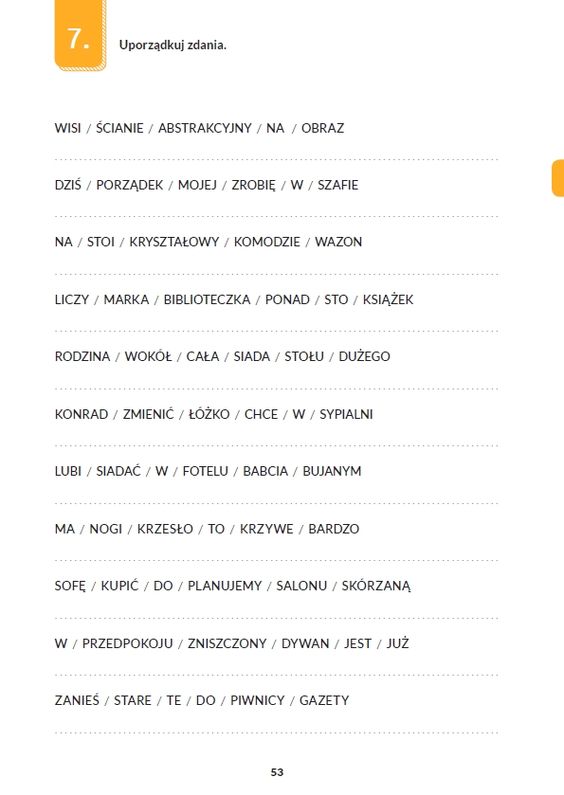 Życzę wam miłej pracy, Bogumiła Szymczak